Consejo Provincial de Educación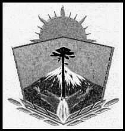 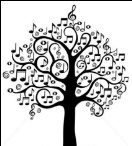 ESCUELA SUPERIOR DE MÚSICA DE ZAPALAProfesorado de MúsicaActa De Publicación de listado y orden de mérito para P.A.D: Canto IIIEn la Escuela Superior de Música Zapala, a los 17 días del mes de Septiembre del año 2021, en cumplimiento de lo dispuesto por la Disposición N°418/2021, se procede a publicar el listado y orden de mérito de los aspirantes inscriptos a la PAD “Canto III”.Orden de mérito1-Natalia Varela Olid, DNI 22548213Fuera de listado: Gabriela Daiana Centeno, DNI 34221370Tribunal evaluadorLaura RomeroLuciana JordánHernán MorenoObra en la institución la documentación presentada por cada aspirante y las correspondientes planillas evaluativas.